ПРАВИЛА
учета тепловой энергии и теплоносителяГлава 1
Термины, определения и условные обозначения1. Термины, определения и условные обозначения, используемые в настоящих Правилах учета нарушений тепловой энергии организаций энергосистемы Кыргызской Республики (далее - Правила).Термины и определения:Виды тепловых нагрузок - отопительная, вентиляционная, технологическая, кондиционирование воздуха, горячее водоснабжение.Водосчетчик - измерительный прибор, предназначенный для измерения массы (объема) воды (жидкости), протекающей в трубопроводе через сечение, перпендикулярное направлению скорости потока.Время работы приборов узла учета - интервал времени, за который на основе показаний приборов ведется учет тепловой энергии и массы (объема) теплоносителя, а также контроль его температуры и давления.Зависимая схема подключения системы теплопотребления - схема присоединения системы теплопотребления к тепловой сети, при которой теплоноситель (вода) из тепловой сети поступает непосредственно в систему теплопотребления.Закрытая водяная система теплоснабжения - система теплоснабжения, в которой вода, циркулирующая в тепловой сети, из сети не отбирается.Источник теплоты (тепловой энергии) - энергоустановка, производящая тепло (тепловую энергию).Массовый расход теплоносителя - расход теплоносителя, выражаемый через его массу и время.Независимая схема подключения системы теплопотребления - схема присоединения системы теплопотребления к тепловой сети, при которой теплоноситель, поступающий из тепловой сети, проходит через теплообменник, установленный на тепловом пункте потребителя, где нагревает вторичный теплоноситель, используемый в дальнейшем в системе теплопотребления.Объемный расход теплоносителя - расход теплоносителя, выражаемый через его объем и время.Открытая водяная система теплоснабжения - водяная система теплоснабжения, в которой вода, частично или полностью, отбирается потребителями тепловой энергии из системы.Приборы учета - приборы, с помощью которых выполняют одну или несколько функций: измерение, накопление, хранение, отображение информации о количестве тепловой энергии, массе (объеме), температуре, давлении теплоносителя и времени работы приборов.Потребитель тепловой энергии - юридическое или физическое лицо, которому принадлежат теплопотребляющие установки, присоединенные к системе теплоснабжения энергоснабжающей организации.Расход жидкости (газа) - физическая величина, равная пределу отношения приращения массы или объема, или количества жидкости (газа), протекающих в трубопроводе через сечение, перпендикулярное направлению скорости потока, к интервалу времени, за который это приращение произошло, при неограниченном уменьшении интервала времени.Регистрация величины - отображение измеряемой величины в цифровой или графической форме на твердом носителе - бумаге.Система теплоснабжения - совокупность взаимосвязанных источников теплоты, тепловых сетей и систем теплопотребления.Система теплопотребления - комплекс теплопотребляющих установок с соединительными трубопроводами или тепловыми сетями.Счетчик пара - измерительный прибор, предназначенный для измерения массы пара, протекающего в трубопроводе через сечение, перпендикулярное направлению скорости потока.Тепловая сеть - совокупность трубопроводов и устройств, предназначенных для передачи тепловой энергии.Тепловой пункт (ТП) - комплекс устройств для присоединения систем теплопотребления к тепловой сети и распределения теплоносителя по видам теплового потребления.Теплопотребляющая установка - комплекс устройств, использующих теплоту для отопления, вентиляции, горячего водоснабжения, кондиционирования воздуха и технологических нужд.Теплоснабжение - обеспечение потребителей тепловой энергией.Теплосчетчик - прибор или комплект приборов (средство измерения), предназначенный для определения количества теплоты и измерения массы и параметров теплоносителя.Тепловычислитель - устройство, обеспечивающее расчет количества теплоты на основе входной информации о массе, температуре и давлении теплоносителя.Технический осмотр - комплекс мероприятий, осуществляемых с целью проверки узла учета на соответствие его технической документации, наличия действующих сертификатов о государственной поверке, отсутствия повреждений средств учета и целостности их пломб.Узел учета - комплект приборов и устройств, обеспечивающий учет тепловой энергии, массы (объема) теплоносителя, а также контроль и регистрацию его параметров.Условные обозначения:Параметры:t - температура;Gк - масса возвращенного потребителем конденсата;р - давление;Q - тепловая энергия;h - энтальпия;Т - время;G - масса воды;D - масса пара.Индексы:1 - подающий трубопровод;2 - обратный трубопровод;к - конденсат;хв - холодная вода;п - подпитка;гв - горячее водоснабжение.Точки измерения:(*) - температуры;(*) - расхода теплоносителя;(*) - давления.Технологические требования:(*) - регистрируемый параметр;(*) - учитываемый параметр;(*) - узел учета.Оборудование:(*) - насос;(*) - трубопровод;(*) - теплообменник;(*) - задвижка;(*) - элеватор;(*) - отопительный прибор.Примечание ИЦ "Токтом": (*) - рисунок.Глава 2
Общие положения2. Требования настоящих Правил распространяются на теплоснабжающие организации и потребителей тепловой энергии при взаимных расчетах за поставку и потребление тепловой энергии независимо от установленной мощности источника теплоты и присоединенной тепловой нагрузки потребителя.3. Учет и регистрация отпуска и потребления тепловой энергии организуются с целью:а) осуществления взаимных финансовых расчетов между теплоснабжающими организациями и потребителями тепловой энергии;б) контроля за тепловыми и гидравлическими режимами работы систем теплоснабжения и теплопотребления;в) контроля за рациональным использованием тепловой энергии и теплоносителя;г) документирования параметров теплоносителя: массы (объема), температуры и давления;д) определения потерь тепловой энергии через изоляцию трубопроводов и с утечкой теплоносителя;е) составления и анализа отчетных энергобалансов теплоснабжающих и теплопотребляющих предприятий.4. Расчеты потребителей тепловой энергии с теплоснабжающими организациями за полученное ими тепло осуществляются на основании показаний приборов учета и контроля параметров теплоносителя, установленных у потребителя и допущенных в эксплуатацию в качестве коммерческих, в соответствии с требованиями настоящих Правил.В случае, когда к магистрали, отходящей от источника теплоты, подключен единственный потребитель и эта магистраль находится на его балансе, по взаимному согласию сторон допускается ведение учета потребляемой тепловой энергии по приборам учета, установленным на узле учета источника теплоты.5. Взаимные обязательства теплоснабжающей организации и потребителя по расчетам за тепловую энергию и теплоноситель, а также по соблюдению режимов отпуска и потребления тепловой энергии и теплоносителя определяются Договором на снабжение тепловой энергией потребителей (далее - Договор).6. При оборудовании и эксплуатации узлов учета тепловой энергии и теплоносителя необходимо руководствоваться настоящими Правилами, а также нормативной и технической документацией.7. Настоящие Правила устанавливают уровень оснащенности узлов учета источников теплоты и минимально необходимую степень оснащенности узлов учета потребителей средствами измерений в зависимости от схемы теплоснабжения и тепловой нагрузки, предусмотренной в Договоре.8. Теплоснабжающая организация не вправе дополнительно требовать от потребителя установки на узле учета приборов, не предусмотренных требованиями настоящих Правил.Потребитель, по согласованию с теплоснабжающей организацией, имеет право для своих технологических целей дополнительно устанавливать на узле учета приборы для определения количества тепловой энергии и теплоносителя, а также для контроля параметров теплоносителя, не нарушая при этом технологию коммерческого учета и не влияя на точность и качество измерений.Показания дополнительно установленных приборов не используются при взаимных расчетах между потребителем и теплоснабжающей организацией. Однако, в случае выхода из строя коммерческих приборов учета, показания дополнительно установленных приборов учета могут быть использованы только при соответствии их установки требованиям настоящих Правил.9. При определении размерностей физических величин используется Международная система единиц - система интернациональная (далее - СИ). Однако в практике учета тепловой энергии широко используются приборы, имеющие градуировку, соответствующую технической системе единиц, - метр, килограмм-сила, секунда (далее - МКГСС), поэтому в настоящих Правилах применяются обе системы.В формулах и тексте настоящих Правил приняты следующие единицы измерения:давления - кгс/кв.см;температуры - °C;энтальпии - кДж/кг (ккал/кг);массы - т;плотности - кг/куб.м;объема - куб.м;тепловой энергии - ГДж (Гкал);времени - ч.Соотношение между единицами измерения в международных системах СИ и МКГСС приведены в приложении 1.10. При возникновении разногласий между теплоснабжающей организацией и потребителем по техническим вопросам организации и ведения учета тепловой энергии и теплоносителя их урегулирование передается в уполномоченный государственный орган по контролю и надзору за производством, передачей, распределением и потреблением тепловой энергии или осуществляется в судебном порядке.11. Все работы по оборудованию узла учета должны выполняться специализированными организациями, осуществляющими свою деятельность в соответствии с Законом Кыргызской Республики "О лицензировании".12. Узел учета должен быть выполнен на основании проекта.13. Программное обеспечение теплосчетчиков должно обеспечивать защиту от несанкционированного вмешательства в условия эксплуатации.14. Принципиальные схемы (1-11) размещения точек измерения массы (объема) теплоносителя, состав измеряемых и регистрируемых параметров приведены в приложении 2.Глава 3
Учет тепловой энергии и теплоносителя на источнике теплоты§ 1. Организация учета тепловой энергии и теплоносителя, отпущенных в водяные системы теплоснабжения15. Узлы учета тепловой энергии воды на источниках теплоты: теплоэлектроцентралях (ТЭЦ), районных тепловых станциях (РТС), котельных и т.п. оборудуются на каждом из выводов.Для котельных малой мощности, производительностью от 100 КВт до 3000 КВт, с заведомо малыми расходами на подпитку (менее 2 т\ч) без потерь точности, для оптимизации узла учета, можно использовать один расходомер на прямой воде теплосети.Узлы учета тепловой энергии оборудуются у границы раздела балансовой принадлежности трубопроводов в местах, максимально приближенных к головным задвижкам источника.Не допускается организация отборов теплоносителя на собственные нужды источника после узла учета тепловой энергии, отпускаемой в системы теплоснабжения потребителей.16. На каждом узле учета тепловой энергии источника теплоты с помощью приборов должны определяться:а) время работы приборов узла учета;б) отпущенная тепловая энергия;в) масса (объем) теплоносителя, отпущенного и полученного источником теплоты соответственно по подающему и обратному трубопроводам;г) масса (объем) теплоносителя, расходуемого на подпитку системы теплоснабжения;д) тепловая энергия, отпущенная за каждый час;е) масса (объем) теплоносителя, отпущенного источником теплоты по подающему трубопроводу и полученного по обратному трубопроводу за каждый час;ж) масса (объем) теплоносителя, расходуемого на подпитку систем теплоснабжения за каждый час;з) среднечасовая и среднесуточная температура теплоносителя в подающем, обратном трубопроводах и трубопроводе холодной воды, используемой для подпитки;и) среднечасовое давление теплоносителя в подающем, обратном трубопроводах. Среднечасовые и среднесуточные значения параметров теплоносителя определяются на основании показаний приборов, регистрирующих параметры теплоносителя.17. Приборы учета, устанавливаемые на обратных трубопроводах магистралей, должны размещаться до места присоединения подпиточного трубопровода.Принципиальная схема 1 размещения точек измерения массы (объема) теплоносителя, состав измеряемых и регистрируемых параметров приведены в приложении 2.§ 2. Определение количества тепловой энергии и теплоносителя, отпущенных в водяные системы теплоснабжения18. Количество тепловой энергии, отпущенной источником теплоты, определяется как сумма количеств тепловой энергии, отпущенной по его выводам.Количество тепловой энергии, отпущенной источником теплоты по каждому отдельному выводу, определяется как алгебраическая сумма произведений массы теплоносителя по каждому трубопроводу (подающему, обратному и подпиточному) на соответствующую энтальпию. Масса сетевой воды в обратном и подпиточном трубопроводах берется с отрицательным знаком.Для определения количества тепловой энергии Q, отпущенной источником теплоты, используется формула: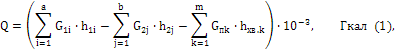 где:a - количество узлов учета на подающих трубопроводах;b - количество узлов учета на обратных трубопроводах;m - количество узлов учета на подпиточных трубопроводах;G1i - масса теплоносителя, отпущенного источником теплоты по каждому подающему трубопроводу;G2j - масса теплоносителя, возвращенного источнику теплоты по каждому обратному трубопроводу;Gпk - масса теплоносителя, израсходованного на подпитку каждой системы теплоснабжения потребителей тепловой энергии;h1i - энтальпия сетевой воды в соответствующем подающем трубопроводе;h2j - энтальпия сетевой воды в соответствующем обратном трубопроводе;hхв.k - энтальпия холодной воды, используемой для подпитки соответствующей системы теплоснабжения потребителей тепловой энергии.Средние значения энтальпий за соответствующий интервал времени определяются на основании измерений среднечасовых температур и давлений.§ 3. Организация учета тепловой энергии и теплоносителя, отпущенных в паровые системы теплоснабжения19. Узлы учета тепловой энергии пара на источнике теплоты (ТЭЦ, РТС, котельной) оборудуются на каждом из его выводов, у границы раздела балансовой принадлежности трубопроводов в местах, максимально приближенных к головным задвижкам источника.Не допускается организация отборов теплоносителя на собственные нужды источника после узла учета тепловой энергии, отпускаемой в системы теплоснабжения потребителей.20. На каждом узле учета тепловой энергии источника теплоты с помощью приборов должны определяться:а) время работы приборов узла учета;б) отпущенная тепловая энергия;в) масса (объем) отпущенного пара и возвращенного к источнику теплоты конденсата;г) тепловая энергия, отпущенная за каждый час;д) масса (объем) отпущенного пара и возвращенного источнику теплоты конденсата за каждый час;е) среднечасовые значения температуры пара, конденсата и холодной воды, используемой для подпитки;ж) среднечасовые значения давления пара, конденсата.Среднечасовые значения параметров теплоносителя, а также их средние величины за какой-либо другой промежуток времени определяются на основании показаний приборов, регистрирующих параметры теплоносителя.Принципиальная схема 2 размещения точек измерения массы (объема) теплоносителя, состав измеряемых и регистрируемых параметров приведены в приложении 2.§ 4. Определение количества тепловой энергии и теплоносителя, отпущенных в паровые системы теплоснабжения21. Количество тепловой энергии, отпущенной источником теплоты, определяется как сумма количеств тепловой энергии, отпущенной по его выводам.Количество тепловой энергии, отпущенной источником теплоты по каждому отдельному выводу, определяется как алгебраическая сумма произведений массы теплоносителя по каждому трубопроводу (паропроводу и конденсатопроводу) на соответствующие разности энтальпий пара и холодной воды. Масса теплоносителя в конденсатопроводе берется с отрицательным знаком. Для определения количества тепловой энергии, отпущенной источником теплоты, используется формула: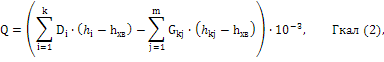 где:k - количество узлов учета на паропроводах;m - количество узлов учета на конденсатопроводах;Di - масса пара, отпущенного источником теплоты по каждому паропроводу;Gkj - масса конденсата, полученного источником по каждому конденсатопроводу;hi - энтальпия пара в соответствующем паропроводе;hkj - энтальпия конденсата в соответствующем конденсатопроводе;hхв - энтальпия холодной воды, используемой для подпитки.Значения энтальпии за соответствующий интервал времени определяются на основании измерений среднечасовых температур и давлений.Глава 4
Учет тепловой энергии и теплоносителя у потребителя в водяных системах теплопотребления§ 1. Организация учета тепловой энергии и теплоносителя, полученных водяными системами теплопотребления22. В открытых и закрытых системах теплопотребления на узле учета тепловой энергии и теплоносителя с помощью прибора (приборов) должны определяться:а) время работы приборов узла учета;б) полученная тепловая энергия;в) масса (объем) теплоносителя, полученного по подающему трубопроводу и возвращенного по обратному трубопроводу;г) масса (объем) теплоносителя, полученного по подающему трубопроводу и возвращенного по обратному трубопроводу за каждый час;д) среднечасовая и среднесуточная температура теплоносителя в подающем и обратном трубопроводах узла учета.В системах теплопотребления, подключенных по независимой схеме, дополнительно должна определяться масса (объем) теплоносителя, расходуемого на подпитку.В открытых системах теплопотребления дополнительно должны определяться:а) масса (объем) теплоносителя, израсходованного на водоразбор при тупиковой схеме системы горячего водоснабжения;б) масса (объем) теплоносителя, как по подающему, так и по циркуляционному трубопроводам при наличии циркуляционной системы горячего водоснабжения;в) среднечасовое давление теплоносителя в подающем и обратном трубопроводах узла учета.Среднечасовые и среднесуточные значения параметров теплоносителя определяются на основании показаний приборов, регистрирующих параметры теплоносителя.Принципиальные схемы (3-4) размещения точек измерения массы (объема) теплоносителя, его температуры и давления, состав измеряемых и регистрируемых параметров теплоносителя в открытых и закрытых системах теплопотребления приведены в приложении 2 соответственно.23. В открытых и закрытых системах теплопотребления, где суммарная тепловая нагрузка не превышает 0,5 Гкал/ч, масса (объем) полученного и возвращенного теплоносителя за каждый час и среднечасовые значения параметров теплоносителей могут не определяться.Принципиальные схемы (5-6) размещения точек измерения массы (объема) теплоносителя и его параметров в открытых и закрытых системах теплопотребления приведены в приложении 2 соответственно.24. У потребителей в открытых и закрытых системах теплопотребления, суммарная тепловая нагрузка которых не превышает 0,1 Гкал/ч, на узле учета с помощью приборов можно определять только время работы приборов узла учета, массу (объем) полученного и возвращенного теплоносителя, а также массу (объем) теплоносителя, расходуемого на подпитку.В открытых системах теплопотребления дополнительно должна определяться масса теплоносителя, израсходованного на водоразбор в системе горячего водоснабжения, с установкой расходомеров на подающем и обратном трубопроводах, как при наличии циркуляционной системы, так и при тупиковой схеме системы горячего водоснабжения.Принципиальные схемы (7-8) размещения точек измерения массы теплоносителя в открытых и закрытых системах теплопотребления приведены в приложении 2 соответственно.25. По согласованию с теплоснабжающей организацией количество полученной тепловой энергии в закрытых системах теплопотребления может определяться на основании измерений параметров теплоносителя в соответствии с принципиальными схемами (9-10), приведенными в приложении 2.26. Узел учета тепловой энергии, массы (объема) и параметров теплоносителя оборудуется на тепловом пункте, принадлежащем потребителю, в месте, максимально приближенном к его головным задвижкам.Для систем теплопотребления, у которых отдельные виды тепловых нагрузок подключены к внешним тепловым сетям самостоятельными трубопроводами, учет тепловой энергии, массы (объема) и параметров теплоносителя ведется для каждой самостоятельно подключенной нагрузки с учетом требований пунктов 22-25 параграфа 1 главы 4.27. При определении фактического объема потребления тепловой энергии при наличии узла учета у потребителя, к показаниям узла учета тепловой энергии должна быть прибавлена:а) расчетная величина тепловых потерь на участке от границы балансовой принадлежности тепловых сетей до узла учета;б) тепловая энергия, рассчитанная за время нештатных ситуаций, которые могут иметь место при перерывах в электроснабжении, неисправности приборов, выхода значений параметров за допустимые пределы измерения, фиксирующимися актами;в) поправка, учитывающая отклонение фактической температуры холодной воды, поступающей на источник тепла;г) поправка, учитывающая превышение потребителем среднесуточной температуры обратной сетевой воды выше установленной нормы.28. Право теплоснабжающей организации предусматривать расчеты дополнительно оплачиваемой тепловой энергии, оговариваемые в пункте 27 параграфа 1 главы 4 должны предусматриваться условиями Договора и осуществляться в соответствии с требованиями настоящих Правил.29. Окончательная формула расчета полученной потребителем тепловой энергии (Qпотр.) примет вид:Qпотр = Qи + Qп + Qн.с + Qп.хв + ∆ Qt2, Гкал (3),где:Qи - тепловая энергия, измеренная по приборам узла учета, Гкал;Qп - потери тепловой энергии в тепловых сетях от границы балансовой принадлежности до места установки приборов учета;Qн.с - тепловая энергия, рассчитанная за время нештатных ситуаций, в соответствии с порядком, установленным Договором (перечень нештатных ситуаций в приложении 3);Qп.хв - поправка, учитывающая отклонение фактической температуры холодной воды, поступающей на источник тепла в течение расчетного периода (tср.ф.), от значения, установленного как константа в тепловычислителе (tхв.const.), Гкал определяется по формуле:Qп.хв = 0,001 x с x (G1 - G2) x (tcp.ф - tхв.const.), Гкал (4),где:G1 и G2 - масса теплоносителя, соответственно поступившая потребителю по подающему трубопроводу и возвращенная потребителем по обратному трубопроводу за расчетный период, тонн;с - теплоемкость холодной воды принимается равной 1 ккал\кг °C;∆ Qt2 - поправка при пересчете температуры обратной сетевой воды за период, когда фактическое значение этой температуры превышает более чем на 3 °C установленную по температуре поступающей по подающему трубопроводу воды в соответствии с температурным графиком, определяемая по формуле:∆ Qt2 = G2 x (h2 изм. - h2 граф.) x 10-3, Гкал (5),где:h2 изм. и h2 граф. - энтальпия сетевой воды в обратном трубопроводе, определенная соответственно по показаниям узла учета тепловой энергии данного потребителя и по температурному графику по фактической температуре сетевой воды в подающем трубопроводе потребителя, ккал\кг.30. В случае измерения расходомерами объемных величин расхода теплоносителя, производится перерасчет в массовый расход. При этом плотность теплоносителя определяется по параметрам на узле учета, а при их отсутствии - по параметрам на источнике теплоснабжения.G = p x V, тонн (6),где:V - объем теплоносителя, зарегистрированный расходомером узла учета, куб.м;р - плотность теплоносителя при фактических значениях температуры и давления т\куб.м;G - масса теплоносителя, соответствующая V, тонн.Для перерасчета используются средние температуры в течение расчетного периода.§ 2. Определение количества тепловой энергии и теплоносителя, полученных водяными системами теплопотребления31. Расчет тепловой энергии при узлах учета, допущенных в эксплуатацию после 1996 года:а) количество тепловой энергии и масса (объем) теплоносителя, полученные потребителем, определяются теплоснабжающей организацией на основании показаний приборов узла учета потребителя за период, определенный Договором, рассчитывается по формуле:Q = Qи + Qп + Qн.с + Qп.хв + ∆ Qt2 + (Gп + Gгв + Gу) x (h2 - hхв.) x 10-3, Гкал (7),где:Qи - тепловая энергия, израсходованная потребителем, по показаниям теплосчетчика;Qп - тепловые потери на участке от границы балансовой принадлежности системы теплоснабжения потребителя до его узла учета. Эта величина указывается в Договоре и учитывается, если узел учета оборудован не на границе балансовой принадлежности;Qн.с - тепловая энергия, рассчитанная за время нештатных ситуаций, в соответствии с порядком, установленным Договором (перечень нештатных ситуаций в приложении 3);Qп.хв - поправка, учитывающая отклонение фактической температуры холодной воды, поступающей на источник тепла в течение расчетного периода (tcp.ф.), от значения, установленного как константа в тепловычислителе (tхв.const.);∆ Qt2 - поправка при пересчете температуры обратной сетевой воды за период, когда фактическое значение этой температуры превышает более чем на 3 °C установленную по температуре поступающей по подающему трубопроводу воды в соответствии с температурным графиком;Gп - масса сетевой воды, израсходованной потребителем на подпитку систем отопления, определенная по показаниям водосчетчика (учитывается для систем, подключенных к тепловым сетям по независимой схеме);Gгв - масса сетевой воды, израсходованной потребителем на водоразбор, определенная по показаниям водосчетчика (учитывается для открытых систем теплопотребления). При наличии циркуляционного трубопровода масса сетевой воды определяется по показаниям водосчетчиков, установленных на подающем и циркуляционном трубопроводах: Gгв = Gгв1 - Gгв2, тонн;Gу - масса утечки сетевой воды в системах теплопотребления. Ее величина определяется как разность между массой сетевой воды G1 по показанию водосчетчика, установленного на подающем трубопроводе, и суммарной массой сетевой воды (G2 + Gгв) по показаниям водосчетчиков, установленных соответственно на обратном трубопроводе и трубопроводе горячего водоснабжения, Gу = G1 - (G2 + Gгв), тонн. При наличии циркуляционного трубопровода величина массы утечки сетевой воды в системах теплопотребления рассчитывается по формуле:Gу = G1 - (G2 + (Gгв1 - Gгв2)), тонн;h2 - энтальпия сетевой воды на выводе обратного трубопровода источника теплоты;hхв - энтальпия холодной воды, используемой для подпитки систем теплоснабжения на источнике теплоты;Gгв1 - масса сетевой воды, израсходованной потребителем на водоразбор, определенная по показаниям водосчетчика (учитывается для открытых систем теплопотребления), установленного на подающем трубопроводе системы горячего водоснабжения;Gгв2 - масса сетевой воды, определенная по показаниям водосчетчика (учитывается для открытых систем теплопотребления), установленного на циркуляционном трубопроводе системы горячего водоснабжения.Величины h2 и hхв определяются по измеренным на узле учета источника теплоты средним за рассматриваемый период значениям температур и давлений.В системах теплопотребления, где приборами учета определяется только масса (объем) теплоносителя, количество израсходованной тепловой энергии Qи рассчитывается по формуле:Qи = G1 x (h1 - h2) x 10-3, Гкал (8),где:G1 - масса сетевой воды в подающем трубопроводе, полученная потребителем и определенная по его приборам учета;h1 - энтальпия сетевой воды на выводе подающего трубопровода источника теплоты;h2 - энтальпия сетевой воды на выводе обратного трубопровода источника теплоты.Величины h1 и h2 определяются по соответствующим измеренным на узле учета источника теплоты средним за рассматриваемый период значениям температур и давлений;б) значение отклонений полученной тепловой энергии, массы и температуры теплоносителя от величин, предусмотренное Договором, определяется теплоснабжающей организацией на основании показаний теплосчетчика (теплосчетчиков), водосчетчика (водосчетчиков), а также приборов, регистрирующих параметры теплоносителя.Если на узле учета потребителя не используются приборы, регистрирующие параметры теплоносителя, порядок определения их значений предусматривается Договором.32. Расчет количества отпущенной потребителям тепловой энергии с использованием современных приборов учета.Так как подавляющее большинство выпускаемых в настоящее время теплосчетчиков позволяет обеспечить одновременное измерение и регистрацию всех параметров, как в подающем, так и в обратном трубопроводах, расчет количества тепловой энергии, подаваемой из тепловых сетей по подающему трубопроводу и возвращаемой в тепловую сеть по обратному трубопроводу, определяется по формуле:Qи = E (G1 x (h1 - hхв.const.) - G2 x (h2 - hхв.const.)) x 10-3, Гкал (9),илиQи = E (G1 x (h1 - h2) + (G1 - G2) x (h2c - hхв.const.)) x 10-3, Гкал (10),где:G1 и G2 - масса теплоносителя соответственно поступившая потребителю по подающему трубопроводу и возвращенная потребителем по обратному трубопроводу за отчетный период;h1, h2 - энтальпии сетевой воды на выводах соответственно подающего и обратного трубопроводах источника теплоты;h2c - средняя за сутки энтальпия воды в обратном трубопроводе на узле учета по показаниям приборов;hхв.const - энтальпия холодной воды, поступающей на источник тепла в течение расчетного периода, установленная как константа в тепловычислителе (значение этой величины указывается в Договоре).33. Распределение тепловой энергии, определенной по узлу учета, между потребителями и по видам теплопотребления:а) учет тепловой энергии, массы и параметров теплоносителя для систем теплопотребления, подключенных к внешним тепловым сетям самостоятельными трубопроводами, должен вестись по каждой подключенной нагрузке;б) при наличии общего узла учета определение доли потребления каждым субабонентом может осуществляться дополнительными приборами, установка которых согласовывается с потребителем (абонентом) и теплоснабжающей организацией. В случае отсутствия дополнительных приборов распределение измеренной на коммерческом узле учета тепловой энергии между несколькими потребителями производится на основании нагрузок, оговоренных в Договоре;в) распределение измеренной тепловой энергии по видам теплопотребления определяется по формулам:Qгв = Gгв x (hгв.p - hхв) x 10-3, Гкал (11),Qт = Gт x (hт.р - hхв) x 10-3, Гкал (12),Qв = Gв x (hв.p - hхв) x 10-3, Гкал (13),где:Qгв - тепловая энергия, потребленная системой горячего водоснабжения;Qт - тепловая энергия, потребленная на нужды технологии;Qв - тепловая энергия, потребленная на нужды вентиляции;Gгв, Gт, Gв - масса теплоносителя по измеренным величинам расходов на нужды горячего водоснабжения, технологию и вентиляцию. При наличии циркуляционного трубопровода Gгв рассчитывается по формуле: Gгв = = Gгв1 - Gгв2, в которой Gгв1, Gгв2 - значения расходов теплоносителя, измеренных приборами, расположенными соответственно на подающем и циркуляционном трубопроводах линии горячего водоснабжения;hгв.p, hт.p, hв.p - расчетные энтальпии (температуры), предусмотренные Договором;hхв - энтальпия холодной воды, используемая для подпитки систем теплоснабжения на источнике теплоты;г) общее количество тепловой энергии, отпущенное на нужды отопления, вентиляции и технологии, определяется по формуле:Qo + Qв + Qт = Qуутэ - (Qгв + ∆ Qп.посл.уу), ГкаЛ (14),где:Qo; Qв; Qt - количество тепловой энергии, отпущенной на нужды отопления, вентиляции и технологии;Qуутэ - тепловая энергия, определенная по показаниям теплосчетчика;∆ Qп.посл.уу - соответствующие доли потерь тепловой энергии (при наличии на узле учета нескольких потребителей), рассчитанных за расчетный период, на общих для всех потребителей участках трубопроводов, расположенных за узлом учета тепловой энергии.Глава 5
Учет тепловой энергии и теплоносителя у потребителя в паровых системах теплопотребления§ 1. Организация учета тепловой энергии и теплоносителя, полученных паровыми системами теплопотребления34. В паровых системах теплопотребления на узле учета тепловой энергии и теплоносителя с помощью приборов должны определяться:а) время работы приборов узла учета;б) полученная тепловая энергия;в) масса полученного пара;г) масса (объем) возвращенного конденсата;д) масса получаемого пара за каждый час;е) среднечасовые значения температуры и давления пара;ж) среднечасовая температура возвращаемого конденсата.Среднечасовые значения параметров теплоносителя определяются на основании показаний приборов, регистрирующих эти параметры.В системах теплопотребления, подключенных к тепловым сетям по независимой схеме, должна определяться масса (объем) конденсата, расходуемого на подпитку.Принципиальная схема (11) размещения точек измерения массы (объема) теплоносителя, его температуры и давления, состав измеряемых и регистрируемых параметров теплоносителя в паровых системах теплопотребления приведена в приложении 2.35. Узел учета тепловой энергии, массы (объема) и параметров теплоносителя оборудуется на вводе теплового пункта, принадлежащем потребителю, в местах, максимально приближенных к его головным задвижкам.Для систем теплопотребления, у которых отдельные виды тепловых нагрузок подключены к внешним тепловым сетям самостоятельными трубопроводами, учет тепловой энергии, массы (объема) и параметров теплоносителя ведется для каждой самостоятельно подключенной нагрузки.§ 2. Определение количества тепловой энергии и теплоносителя, полученного паровыми системами теплопотребления36. Количество тепловой энергии и масса (объем) теплоносителя, полученные потребителем, определяются теплоснабжающей организацией на основании показаний приборов его узла учета за определенный Договором период по формуле:Q = Qи + Qп + Qн.с + Qп.хв + (D - Gк) x (hк - hхв) x 10-3, Гкал (15),где:Qи - тепловая энергия, израсходованная потребителем по показаниям теплосчетчика, Гкал;Qп - тепловые потери на участке от границы балансовой принадлежности системы теплоснабжения потребителя до его узла учета, Гкал. Эта величина указывается в Договоре и учитывается, если узел учета оборудован не на границе балансовой принадлежности;Qн.с - тепловая энергия, рассчитанная за время нештатных ситуаций, в соответствии с порядком, установленным Договором (перечень нештатных ситуаций в приложении 3);Qп.хв - поправка, учитывающая отклонение фактической температуры холодной воды, поступающей на источник тепла в течение расчетного периода (tср.ф), от значения, установленного как константа в тепловычислителе (tхв.const.);D - масса пара, полученная потребителем и определенная по его приборам учета, т\ч;Gк - масса возвращенного потребителем конденсата, определенная по его приборам учета, т\ч;hк - энтальпия конденсата в конденсатопроводе на источнике теплоты, ккал\кг;hхв - энтальпия холодной воды, используемой для подпитки систем теплоснабжения на источнике теплоты, ккал\кг.Величины hк; hхв определяются по соответствующим измеренным на узле учета источника теплоты средним за рассматриваемый период времени значениям температур и давлений.37. Значение отклонения тепловой энергии, массы и температуры теплоносителя от величин, нормируемых Договором, определяется теплоснабжающей организацией на основании показаний теплосчетчика (теплосчетчиков), счетчиков пара и конденсата, а также показаний приборов, регистрирующих параметры теплоносителя.Глава 6
Основные требования к приборам учета тепловой энергии§ 1. Общие требования38. Узел учета тепловой энергии, как на источнике теплоты, так и у потребителя, должен быть оборудован средствами измерения (теплосчетчиками, водосчетчиками, тепловычислителями, счетчиками пара, приборами, регистрирующими параметры теплоносителя), внесенными в Государственный реестр средств измерений и стандартных образцов, в соответствии с Законом Кыргызской Республики "Об обеспечении единства измерений".При использовании для учета тепловой энергии теплосчетчиков, тепловычислителей и счетчиков массы (объема), реализующих принцип измерения расхода теплоносителя методом переменного перепада давления (где в качестве сужающего устройства используется диафрагма, сопло или другое устройство), узел учета должен быть аттестован в индивидуальном порядке государственным органом по обеспечению единства измерений и согласован с уполномоченным государственным органом по контролю и надзору за производством, передачей, распределением и потреблением тепловой энергии.Ответственность за метрологическое состояние и своевременное проведение проверки средств измерений, расположенных на трубопроводах, находящихся в индивидуальных и тепловых пунктах домов, подключенных к централизованному теплоснабжению, где потребителем выступает гражданин, использующий тепловую энергию для личных (бытовых) нужд, не связанных с извлечением прибыли, несет теплоснабжающая организация.39. Средства измерений, применяемые в сфере государственного регулирования, подлежат первичной и последующим (периодическим) поверкам.40. Выбор приборов для использования на узле учета источника теплоты осуществляет теплоснабжающая организация по согласованию с уполномоченным государственным органом по контролю и надзору за производством, передачей, распределением и потреблением тепловой энергии.41. Выбор приборов для использования на узле учета потребителя осуществляет потребитель по согласованию с теплоснабжающей организацией.В случае разногласий между потребителем и теплоснабжающей организацией по типам приборов учета окончательное решение принимается уполномоченным государственным органом по контролю и надзору за производством, передачей, распределением и потреблением тепловой энергии.42. Приборы узла учета должны быть защищены от несанкционированного вмешательства в их работу, нарушающего достоверный учет тепловой энергии, массы (объема) и регистрацию параметров теплоносителя.§ 2. Требования к метрологическим характеристикам приборов учета43. Настоящие Правила устанавливают требования к метрологическим характеристикам приборов учета, измеряющих тепловую энергию, массу (объем) воды, пара и конденсата, и регистрирующих параметры теплоносителя для условий эксплуатации, определенных Договором.44. Выбор теплосчетчиков должен быть обусловлен (в том числе) классом точности прибора. Узлы учета тепловой энергии на источнике теплоты (ТЭЦ, РТС, котельные) должны быть оборудованы теплосчетчиками, имеющими класс С, бытовые потребители - теплосчетчиками, имеющими класс А, остальные потребители - теплосчетчиками, имеющими класс В.Теплосчетчики должны обеспечивать измерение тепловой энергии горячей воды с относительной погрешностью не более:+- 8% при разности температур в подающем и обратном трубопроводах от 3 °C до 10 °C;+- 5% при разности температур в подающем и обратном трубопроводах от 10 °C до 20 °C;+- 4% при разности температур в подающем и обратном трубопроводах более 20 °C.45. Теплосчетчики должны обеспечивать измерение тепловой энергии пара с относительной погрешностью не более:+- 4% в диапазоне расхода пара от 30 до 100%.46. Водосчетчики должны обеспечивать измерение объема воды с относительной погрешностью +- 5% в диапазоне расхода от Gmin до Gt и +- 2% в диапазоне расхода от Gt до Gmax, где Gmin - минимальный расход, Gt - переходный расход, Gmax - максимальный расход.Счетчики пара должны обеспечивать измерение массы теплоносителя с относительной погрешностью не более +- 3% в диапазоне расхода пара от 10% до 100%.47. Для прибора учета, регистрирующего температурутеплоносителя, абсолютная погрешность измерения температуры ∆ t не должна превышать значений, определяемых по формуле:∆ t = +- (0,6 + 0,004t) °C, (16),где:t - температура теплоносителя.48. Приборы учета, регистрирующие давление теплоносителя, должны обеспечивать измерение давления с относительной погрешностью не более +- 2%.49. При использовании электронных устройств, приборы учета, регистрирующие время, должны обеспечивать измерение текущего времени с относительной погрешностью 0,1%.Глава 7
Допуск в эксплуатацию узла учета тепловой энергии на источнике теплоты50. Допуск в эксплуатацию узла учета источника теплоты осуществляется представителем уполномоченного государственного органа по контролю и надзору за производством, передачей, распределением и потреблением тепловой энергии в присутствии представителей источника теплоты и тепловых сетей, о чем составляется соответствующий акт (приложение 4). Акт составляется в 3-х экземплярах, первый из которых получает представитель источника теплоты, второй - представитель уполномоченного государственного органа по контролю и надзору за производством, передачей, распределением и потреблением тепловой энергии, а третий - представитель тепловых сетей или потребителя. Акт допуска в эксплуатацию узла учета тепловой энергии на источнике теплоты должен быть утвержден руководителем подразделения уполномоченного государственного органа по контролю и надзору за производством, передачей, распределением и потреблением тепловой энергии.Для допуска узла учета тепловой энергии в эксплуатацию представитель источника теплоты должен предъявить:а) схему теплоснабжения, с указанием вновь вводимого узла учета;б) проект на узел учета, согласованный с уполномоченным государственным органом по контролю и надзору за производством, передачей, распределением и потреблением тепловой энергии (принципиальную схему узла учета со спецификацией установленного оборудования, согласованные с представителем источника теплоты, параметры, вводимые в теплосчетчик);- данные по протяженности, диаметрам, видам прокладки и теплоизоляции трубопроводов, расположенных между границей балансовой (эксплуатационной) ответственности и узлом учета (местами врезки датчиков температуры - для узлов учета тепловой энергии, и расходомеров - для узлов учета теплоносителя);в) копию документа специализированной эксплуатирующей организации, осуществляющей свою деятельность в соответствии с Законом Кыргызской Республики "О лицензировании";г) паспорта на приборы узла учета;д) документ, выданный государственным органом по обеспечению единства измерений по результатам аттестации узла учета тепловой энергии;е) схемы узла учета, согласованные с государственным органом по обеспечению единства измерений;ж) акт о соответствии монтажа требованиям к приборам, измеряющим расход теплоносителя методом переменного перепада давления;з) смонтированный и проверенный на работоспособность узел учета тепловой энергии и теплоносителя, включая приборы, регистрирующие параметры теплоносителя.Все документы должны быть подписаны уполномоченными лицами и заверены печатью организации - тепловых сетей или потребителя.51. После подписания акта о допуске узла учета в эксплуатацию, по заявлению представителей теплоснабжающей организации или потребителя, представитель источника теплоты оформляет Дополнительное соглашение к Договору, определяющее взаимные обязательства представителя источника теплоты и теплоснабжающей организации или потребителя, по расчетам за тепловую энергию и теплоноситель по данному узлу учета, а также по соблюдению режимов отпуска и потребления тепловой энергии и теплоносителя по форме, указанной в приложении 5.52. При допуске узла учета в эксплуатацию должны быть проверены:а) соответствие согласованному уполномоченным государственным органом по контролю и надзору за производством, передачей, распределением и потреблением тепловой энергии проекту узла учета;б) соответствие заводских номеров на приборах учета, указанным в их паспортах;в) соответствие диапазонов измерений устанавливаемых приборов учета диапазонам измеряемых параметров;г) качество монтажа средств измерений и линий связи, а также соответствие монтажа требованиям паспортов и проектной документации;д) наличие пломб.53. В случае выявления несоответствия требованиям настоящих Правил узел учета в эксплуатацию не допускается, и в акте приводится полный перечень выявленных недостатков с указанием пунктов Правил, положения которых нарушены.54. При допуске в эксплуатацию узла учета источника теплоты после получения акта (приложение 4) представитель уполномоченного государственного органа по контролю и надзору за производством, передачей, распределением и потреблением тепловой энергии пломбирует приборы узла учета тепловой энергии и теплоносителя.55. Узел учета источника теплоты считается пригодным для ведения учета отпуска тепловой энергии и теплоносителя с момента подписания акта представителем источника теплоты, представителем подразделения уполномоченного государственного органа по контролю и надзору за производством, передачей, распределением и потреблением тепловой энергии и представителем теплоснабжающей организации.56. Вызов представителей уполномоченного государственного органа по контролю и надзору за производством, передачей, распределением и потреблением тепловой энергии и теплоснабжающей организации для оформления допуска узла учета источника теплоты осуществляется не менее, чем за 10 дней до предполагаемого дня оформления узла учета; допуск в эксплуатацию должен быть произведен не позднее, чем через 15 дней с момента подачи заявки.57. Перед каждым отопительным сезоном представителем уполномоченного государственного органа по контролю и надзору за производством, передачей, распределением и потреблением тепловой энергии осуществляется проверка готовности узлов учета тепловой энергии к эксплуатации, о чем составляется соответствующий акт (приложение 6).Глава 8
Допуск в эксплуатацию узла учета тепловой энергии у потребителя58. Допуск в эксплуатацию узлов учета потребителя осуществляется представителем теплоснабжающей организации в присутствии представителя уполномоченного государственного органа по контролю и надзору за производством, передачей, распределением и потреблением тепловой энергии и потребителя, о чем составляется соответствующий акт (приложение 7). Акт составляется в 3-х экземплярах, один из которых получает представитель потребителя, другой - представитель уполномоченного государственного органа по контролю и надзору за производством, передачей, распределением и потреблением тепловой энергии и третий - представитель теплоснабжающей организации. Акт допуска в эксплуатацию узла учета тепловой энергии у потребителя должен быть утвержден руководителем теплоснабжающей организации.Для допуска узла учета тепловой энергии в эксплуатацию представитель потребителя должен предъявить:а) принципиальную схему теплового пункта;б) проект на узел учета, согласованный с теплоснабжающей организацией, содержащий:- принципиальную схему узла учета со спецификацией установленного оборудования;- согласованные с теплоснабжающей организацией параметры, вводимые в теплосчетчик;- сведения, перечисленные в абзаце 2 подпункта б) пункта 50 главы 7 настоящих Правил;в) перечень документов, изложенных в подпунктах в) - з) пункта 50 главы 7 настоящих Правил.59. После подписания акта о допуске узла учета в эксплуатацию, по заявлению потребителя, теплоснабжающая организация оформляет Дополнительное соглашение к Договору, определяющее взаимные обязательства теплоснабжающей организации и потребителя по расчетам за тепловую энергию и теплоноситель по данному узлу учета, а также по соблюдению режимов отпуска и потребления тепловой энергии и теплоносителя по форме, указанной в приложении 5.60. При допуске узла учета в эксплуатацию должны быть проверены:- соответствие согласованному теплоснабжающей организацией проекту узла учета;- требования, нашедшие отражения в подпунктах б) - д) пункта 52 главы 7 настоящих Правил.61. В случае выявления несоответствия требованиям настоящих Правил допуск узла учета в эксплуатацию осуществляется в соответствии с пунктом 53 главы 7 настоящих Правил.62. При допуске в эксплуатацию узла учета потребителя, после получения акта (приложение 7), представитель теплоснабжающей организации пломбирует приборы узла учета тепловой энергии и теплоносителя.63. Узел учета потребителя считается допущенным к ведению учета полученной тепловой энергии и теплоносителя после подписания акта представителем теплоснабжающей организации и представителем потребителя.Учет тепловой энергии и теплоносителя, на основе показаний приборов узла учета потребителя, осуществляется с момента подписания акта о его приемке в эксплуатацию.64. Вызов потребителем представителя теплоснабжающей организации для оформления допуска узла учета осуществляется не менее, чем за 5 дней до предполагаемого дня оформления узла учета, а решение о допуске в эксплуатацию должно быть принято не позднее, чем через 10 дней с момента подачи заявки потребителем.65. Перед каждым отопительным сезоном представителями теплоснабжающей организации осуществляется проверка готовности узлов учета тепловой энергии к эксплуатации, о чем составляется соответствующий акт (приложение 8).Глава 9
Эксплуатация узла учета тепловой энергии на источнике теплоты66. Узел учета тепловой энергии на источнике теплоты должен эксплуатироваться в соответствии с технической документацией, указанной в пункте 50 главы 7 настоящих Правил.67. За техническое состояние приборов узла учета источника теплоты несет ответственность должностное лицо, указанное в акте допуска узла учета в эксплуатацию, на балансе организации которой находится узел учета.68. Узел учета источника теплоты эксплуатируется персоналом источника теплоты.69. Руководитель источника теплоты должен по первому требованию обеспечить представителям уполномоченного государственного органа по контролю и надзору за производством, передачей, распределением и потреблением тепловой энергии и теплоснабжающей организации беспрепятственный доступ к узлу учета тепловой энергии и предоставить им для ознакомления документацию, относящуюся к узлу учета.Беспрепятственный доступ обеспечивается также представителю потребителя, если учет получаемой потребителем тепловой энергии производится по приборам учета, установленным на узле учета источника теплоты.70. Нарушение требований эксплуатации, определенных технической документацией, указанной в пункте 50 главы 7 настоящих Правил, приравнивается к выходу из строя узла учета тепловой энергии источника.Время выхода из строя узла учета тепловой энергии источника теплоты фиксируется соответствующей записью в журнале, с немедленным (не более суток) уведомлением об этом представителей уполномоченного государственного органа по контролю и надзору за производством, передачей, распределением и потреблением тепловой энергии и тепловых сетей.71. Узел учета тепловой энергии считается вышедшим из строя в случаях:а) несанкционированного вмешательства в его работу;б) нарушения пломб на оборудовании узла учета, линий электрических связей;в) механического повреждения приборов и элементов узла учета;г) работы любого из них за пределами норм точности, установленных в параграфе 2 главы 6 настоящих Правил;д) врезок в трубопроводы, не предусмотренных проектом узла учета.Представитель источника теплоты обязан также сообщить в уполномоченный государственный орган по контролю и надзору за производством, передачей, распределением и потреблением тепловой энергии и теплоснабжающую организацию данные о показаниях приборов узла учета на момент их выхода из строя.Порядок ведения учета тепловой энергии и теплоносителя, а также его параметров после выхода из строя приборов узла учета принимается совместным решением представителями источника теплоты и теплоснабжающей организации и оформляется протоколом.Представитель источника теплоты обязан сообщить представителю потребителя о выходе из строя прибора (приборов) узла учета, если учет получаемой тепловой энергии осуществляется по приборам учета, установленным на узле учета источника теплоты, и передать потребителю данные показаний приборов на момент их выхода из строя.Взаимоотношения между теплоснабжающей организацией и потребителем в случае выхода приборов из строя регламентируются Договором, согласно которому количество потребляемой энергии и теплоносителя устанавливается по расчетным параметрам и нормам потребления.Расчет тепловой энергии за время выхода узла учета из строя или нештатной ситуации производится в соответствии с Дополнительным соглашением и пунктами 84-86 главы 10 настоящих Правил.После восстановления работоспособности узла учета представитель источника теплоты производит вызов представителя уполномоченного государственного органа по контролю и надзору за производством, передачей, распределением и потреблением тепловой энергии для повторного допуска его в эксплуатацию.72. Показания приборов узла учета источника теплоты ежесуточно, в одно и то же время, фиксируются в журналах. Рекомендуемая их форма дана в приложении 9. Время начала записи показаний приборов узла учета в журнале фиксируется в акте допуска узла учета в эксплуатацию. К журналам должны быть приложены записи показаний приборов, регистрирующих параметры теплоносителя.73. Периодическую проверку узлов учета источника теплоты осуществляют представители уполномоченного государственного органа по контролю и надзору за производством, передачей, распределением и потреблением тепловой энергии и теплоснабжающей организации в присутствии представителя источника теплоты, а также представителя потребителя, если учет потребляемой тепловой энергии производится по приборам учета, установленным на узле учета источника теплоты.Глава 10
Эксплуатация узла учета тепловой энергии у потребителя74. Узел учета тепловой энергии у потребителя должен эксплуатироваться в соответствии с технической документацией, указанной в пункте 58 главы 8 настоящих Правил.75. Ответственность за эксплуатацию и текущее обслуживание узла учета потребителя несет должностное лицо, назначенное руководителем организации, в чьем ведении находится данный узел учета.76. Работы по обслуживанию узла учета, связанные с демонтажом, поверкой, монтажом и ремонтом оборудования, должны выполняться персоналом специализированных организаций, осуществляющих свою деятельность в соответствии с Законом Кыргызской Республики "О лицензировании".77. Руководитель организации, в ведении которой находится узел учета тепловой энергии потребителя, должен по первому требованию представителей теплоснабжающей организации и уполномоченного государственного органа по контролю и надзору за производством, передачей, распределением и потреблением тепловой энергии обеспечить им беспрепятственный доступ к узлу учета тепловой энергии.78. Показания приборов узла учета потребителя ежесуточно, в одно и то же время, фиксируются в журналах. Рекомендуемые формы этих документов даны в приложении 10 и в приложении 11. Время начала записи показаний приборов узла учета в журнале фиксируется актом допуска узла учета в эксплуатацию. К журналу прилагаются записи указаний приборов, регистрирующих параметры теплоносителя.79. В срок, определенный Договором, потребитель обязан представить в теплоснабжающую организацию копию журналов учета тепловой энергии и теплоносителя, а также записи показаний приборов, регистрирующих параметры теплоносителя.В случае отказа в приеме копии журнала и записей показаний приборов, используемых для расчета с потребителем за полученные тепловую энергию и теплоноситель, теплоснабжающая организация должна в 3-х дневный срок уведомить потребителя в письменной форме о причинах отказа со ссылкой на соответствующие пункты настоящих Правил и Договора.80. По результатам обработки имеющейся на узле учета Потребителя документации, для каждого узла учета тепловой энергии составляется акт о количестве тепловой энергии, определенного на основании показаний данного узла учета и подлежащего оплате. В этом акте отражаются все предварительно выполненные перерасчеты в соответствии с Дополнительным соглашением:а) при смещении сроков предоставления отчетов на более раннее время по отношению к окончанию расчетного периода;б) при временном выходе приборов из строя средним значениям параметров за предыдущие 3-ое суток;в) при зафиксированных узлом учета нештатных ситуациях.81. В акте также указываются:а) превышения лимитов теплопотребления, зарегистрированных данным узлом учета;б) время, за которое расчеты количества потребленной тепловой энергии производятся на основании нагрузок, указанных в Дополнительном соглашении.Расчет поправки на фактическую температуру холодной воды, поправки при пересчете температуры обратной сетевой воды и расчет потерь в трубопроводах, расположенных до узла учета, рекомендуется выполнять при расчете стоимости за потребленную тепловую энергию.82. Нарушение требований эксплуатации, изложенных в технической документации, перечисленной в пункте 58 главы 8 настоящих Правил, приравнивается к выходу из строя узла учета тепловой энергии потребителя. Время выхода из строя узла учета фиксируется соответствующей записью в журнале с немедленным (не более суток) уведомлением об этом теплоснабжающей организации и оформляется протоколом.Представитель потребителя обязан сообщить в теплоснабжающую организацию данные о показаниях приборов узла учета на момент их выхода из строя.83. При выходе из строя приборов учета, с помощью которых определяются количество тепловой энергии и масса (объем) теплоносителя, а также приборов, регистрирующих параметры теплоносителя, ведение учета тепловой энергии и массы (объема) теплоносителя, и регистрация его параметров (на период в общей сложности не более 15 суток в течение года с момента приемки узла учета на коммерческий расчет) осуществляются на основании показаний этих приборов, взятых за предшествующие выходу из строя 3-х суток с корректировкой по фактической температуре наружного воздуха на период пересчета.84. При несвоевременном сообщении потребителем о нарушении режима и условий работы узла учета и о выходе его из строя узел учета считается вышедшим из строя с момента его последней проверки теплоснабжающей организацией. В этом случае количество тепловой энергии, масса (объем) теплоносителя и значения его параметров определяются теплоснабжающей организацией на основании расчетных тепловых нагрузок, указанных в Договоре, и показаний приборов узла учета источника теплоты.85. Узел учета тепловой энергии считается вышедшим из строя в случаях, изложенных в пункте 71 главы 9 настоящих Правил.При этом положения пункта 83 настоящей главы на этих потребителей не распространяются, а расчеты с такими потребителями осуществляются теплоснабжающей организацией на основании расчетных тепловых нагрузок, указанных в Договоре, и показаний приборов узла учета источника теплоты с момента последней проверки теплоснабжающей организацией узла учета потребителя, зафиксированной документально.86. После истечения срока действия государственной поверки хотя бы одного из приборов узла учета тепловой энергии и теплоносителя показания приборов этого узла учета не учитываются при взаимных расчетах между теплоснабжающей организацией и потребителем. Узел учета считается вышедшим из строя по положению, изложенному в пункте 84 настоящей главы.87. После восстановления работоспособности узла учета тепловой энергии и теплоносителя потребителя допуск его в эксплуатацию осуществляется в соответствии с положениями главы 8 настоящих Правил, о чем составляется акт по приложению 8 настоящих Правил.88. При изменении режима работы системы теплоснабжения в течение отчетного периода (окончание или начало отопительного сезона) потребление тепловой энергии учитывается отдельно за отопление и горячую воду. То же самое необходимо делать и в случае изменения тарифов на тепловую энергию, если они вводятся не с начала расчетного периода.89. Данные, установленные по дополнительным (расчетным) узлам учета учитываются только для распределения тепловой энергии, определенной на основании коммерческого узла учета. В случае выхода из строя коммерческого узла учета показания расчетных узлов учета не учитываются.90. Периодическую проверку узлов учета потребителя осуществляют представители теплоснабжающей организации и (или) уполномоченного государственного органа по контролю и надзору за производством, передачей, распределением и потреблением тепловой энергии в присутствии представителя потребителя не реже 1 раза в месяц.91. Потребитель имеет право потребовать, а теплоснабжающая организация обязана предоставить ему результаты расчетов количества тепловой энергии, массы (объема) и параметров теплоносителя, выполненных в соответствии с требованиями параграфа 2 главы 4 и параграфа 2 главы 5 настоящих Правил.Приложение 1СООТНОШЕНИЕ
между единицами измерений в международной системе единиц (СИ) и технической системе МКГССПримечание: при измерении расхода теплоносителя в единицах объема масса теплоносителя определяется по формуле G = 0,001 x G0 x р,где:G0 - расход теплоносителя в единицах объема;p - плотность теплоносителя, определяемая по средним значениям температуры теплоносителя и его абсолютного давления за рассматриваемый период времени.Приложение 2ПРИНЦИПИАЛЬНЫЕ СХЕМЫ
размещения точек измерения количества тепловой энергии и массы (объема) теплоносителя, а также его регистрируемых параметров на источнике тепла и у потребителяПримечание ИЦ "Токтом": Приложение 2 находится в ИЦ "Токтом" в бумажном варианте.Приложение 3ПЕРЕЧЕНЬ
основных нештатных ситуаций1. Расход теплоносителя по подающему трубопроводу выше верхнего предела диапазона измерения расходомера (Gпр. факт. > Gмах. расходомера) - расход теплоносителя принимается равным 1,25 от верхнего предела диапазона измерения расходомера.2. Расход теплоносителя по обратному трубопроводу выше верхнего предела диапазона измерения расходомера (Gобр. факт. > Gмах. расходомера) - расход теплоносителя принимается равным верхнему пределу диапазона измерения расходомера.3. Расход по подающему трубопроводу ниже переходного (минимального) предела диапазона измерения расходомера (Gпр. факт. < Gперех. (мин)) - расчет потребленной тепловой энергии производится по величине расхода теплоносителя, равной переходному (минимальному) пределу диапазона измерения расходомера.4. Расход по обратному трубопроводу ниже переходного (минимального) предела диапазона измерения расходомера (Gобр. факт. < Gперех. (мин)) - расчет потребленной тепловой энергии производится при расходе теплоносителя по обратному трубопроводу, приравненному к нулю. В закрытых системах теплоснабжения расход по обратному трубопроводу принимается равным (Gперех. (мин) - Gут. макс.) - в случае, если расход в подающем трубопроводе больше переходного (минимального) предела диапазона измерения расходомера в обратном трубопроводе на величину, меньшую максимальной утечки.5. Перерывы в электропитании теплосчетчика - расчет потребленной тепловой энергии в соответствии с параметрами теплоносителя, установленными Соглашением. При кратковременном перерыве эти параметры можно принимать по зарегистрированным узлом учета параметрам теплоносителя за последний перед перерывом расчетный час (или сутки). При длительных перерывах рекомендуется устанавливать эти параметры по параметрам, замеренным в этот период на источнике, при этом расход теплоносителя принимать максимальный, установленный Соглашением.6. Расход теплоносителя по обратному трубопроводу выше расхода по подающему трубопроводу не более, чем на 4%. Gпр. < Gобр. < Kпр. x Gпр. (Кпр. = 1,04) - продолжение регистрации параметров теплоносителя с начислением надбавки, рассчитанной исходя из расхода в обратном трубопроводе равном (Gпр. - Gут. макс.).7. Расход теплоносителя по обратному трубопроводу выше расхода по подающему трубопроводу более, чем на 4%. Gобр. > Kпр. x Gпр. (Кпр. = 1,04) - расчет потребленной тепловой энергии производится как при выходе узла учета из строя.8. Выход из строя преобразователя температуры, установленного на подающем трубопроводе, - расчет потребленной тепловой энергии производится по температуре, измеренной на подающем коллекторе источника тепла.9. Выход из строя преобразователя температуры, установленного на обратном трубопроводе, - расчет потребленной тепловой энергии производится по температуре, установленной по температурному графику, в соответствии с измеренной температурой теплоносителя на подающем трубопроводе.10. Выход из строя преобразователя давления - расчет потребленной тепловой энергии по значениям давления, измеренным на соответствующем коллекторе источника.Приложение 4Начальник отдела уполномоченного государственного органа
по контролю и надзору за производством, передачей,
распределением и потреблением тепловой энергии
_____________________________________
_____________________________________
"___" _______________________ 20__ г.АКТ
допуска в эксплуатацию узла учета тепловой энергии на источнике теплотыПроизведен технический осмотр приборов узла учета тепловой энергии источника_________________________________________________________________________по адресу: _______________________________________________________________и проверена комплектность необходимой технической документации, в результате чего установлено:__________________________________________________________________________________________________________________________________________________(указать соответствие или несоответствие пунктам настоящих Правил)На основании изложенного уполномоченный государственный орган по контролю и надзору за производством, передачей, распределением и потреблением тепловой энергии допускает (не допускает) в эксплуатацию узел учета тепловой энергии на источнике теплоты с "___" ________ 20__ г. по "___" __________ 20__ г. в следующем составе оборудования и пломбирует:Представитель Уполномоченного государственного органа по контролю и надзору за производством, передачей, распределением и потреблением тепловой энергии:_______________________________________________________________________(должность, фамилия, номер телефона)Подпись: ______________________________________________________________Представитель источника теплоты:_______________________________________________________________________(должность, фамилия, номер телефона)Подпись: ______________________________________________________________Представитель теплоснабжающей организации или потребителя:_______________________________________________________________________(должность, фамилия, номер телефона)Подпись: ______________________________________________________________Приложение 5ДОПОЛНИТЕЛЬНОЕ СОГЛАШЕНИЕ
о порядке расчетов по коммерческому узлу учета тепловой энергии к Договору на снабжение тепловой энергией потребителейОрганизация _______________________________________________ (полное фирменное наименование и сокращенное), именуемая в дальнейшем "Теплоснабжающая организация", в лице руководителя _______________________________________________ (должность, ФИО), действующего на основании доверенности N ____ от "__" ________ 20__ г., с одной стороны, и организация _______________________________________ (полное фирменное наименование и сокращенное) именуемая в дальнейшем "Потребитель", в лице руководителя ________________________________________________ (должность, ФИО), действующего на основании доверенности N ____ от "__" ________ 20__ г., Устава (Положения, Приказа), зарегистрированного (утвержденного) "___" ________ 20__ г. кем ___________________________________________ (наименование учреждения), с другой стороны, заключили настоящее Дополнительное соглашение к Договору от "___" _____________ 20__ г. N _____ на снабжение тепловой энергией потребителей (далее - Договор) о следующем:Настоящее Дополнительное соглашение (далее - Соглашение) определяет взаимоотношения между Теплоснабжающей организацией и Потребителем при расчетах по узлу коммерческого учета тепловой энергии в течение предусмотренного в Договоре периода за тепловую энергию, отпускаемую на объекты: _____________________________________________1. Общие положения1. Учет отпускаемой тепловой энергии и расчеты производятся в соответствии с настоящими Правилами, Договором и настоящим Соглашением.2. Узел учета Потребителя считается принятым в эксплуатацию для коммерческих расчетов после его предъявления Теплоснабжающей организации, опломбирования приборов и арматуры и утверждения двухстороннего акта допуска в эксплуатацию.2. Обязательства сторон при эксплуатации узлов учета3. Потребитель обеспечивает сохранность контрольно-измерительных приборов узла учета.4. Потребитель обеспечивает беспрепятственный доступ к системам теплопотребления и приборам учета представителей Теплоснабжающей организации.5. При обнаружении повреждения приборов или в случае возникновения сомнений в правильности их показаний Потребитель обязан немедленно известить об этом Теплоснабжающую организацию.6. На трубопроводах, расположенных между границей раздела балансовой принадлежности и расходомерами, не должно быть никаких несанкционированных подключений. Вся запорная арматура на дренажных трубопроводах и воздушниках, имеющихся на данном участке тепловой сети, должна быть опломбирована Теплоснабжающей организацией.7. Расчет за отпущенную тепловую энергию производят на основании зарегистрированных показаний измерительных приборов, которые представляются Потребителем вместе с журналом (ведомостью) учета тепла в дирекцию "Энергосбыта" Теплоснабжающей организации ежемесячно ________ числа отчетного месяца.Если отчет предоставлен после установленного выше числа, но не позднее 1 числа месяца, следующего за отчетным, Теплоснабжающая организация имеет право произвести выставление платежей за потребленную тепловую энергию на основании расчета, выполненного в соответствии с нагрузками, указанными в настоящем Соглашении, с корректировкой в следующем месяце. При непредставлении отчета 1 числа, следующего за отчетным месяцем, или обоснованного отказа Теплоснабжающей организации в приемке отчета, выставление платежей за потребленную тепловую энергию производится на основании расчета, выполненного в соответствии с нагрузками, указанными в настоящем Соглашении, без последующих корректировок.8. Теплоснабжающая организация, по запросу Потребителя, представляет сведения по температуре холодной воды, поступающей на источник тепла, и режимам работы источника, фактическим и задаваемым центральными диспетчерскими службами (тел. _______________).3. Расчет потребляемой тепловой энергии по узлу учета9. Расчеты количества тепловой энергии осуществляются по формуле:Q = Qи + Qп + Qпрог +- ∆ Qкоррект + Qн.с +- Qп х.в + ∆ Qt2, Гкал,где:Qи - зарегистрированная по узлу учета тепловая энергия за период с начала отчетного периода по последний день снятия параметров - определяется по показаниям теплосчетчика (возможны варианты).Для схемы учета при установке расходомеров:а) на подающем и обратном трубопроводе (на трубопроводах ГВС и на циркуляционных трубопроводах в закрытых системах теплопотребления):Qи = E [G1 x (h1 - hх.в) - G2 x (h2 - hх.в.)] x 10^(-3), Гкал;б) на подающем трубопроводе и на трубопроводе ГВС:Qи = E [G1 x (h1 - h2) + Gг.в. x (h2 - hх.в.)] x 10^(-3), Гкал;в) на обратном трубопроводе и на трубопроводе ГВС:Qи = E [G2 x (h1 - h2) + Gг.в. x (h1 - hх.в.)] x 10^(-3), Гкал;г) только на трубопроводе ГВС при закрытых системах теплопотребления:Qи = E [Gг.в. x (hг.в. - hх.в.)] x 10^(-3), Гкал.Здесь G - расходы теплоносителя, измеренные в соответствующих трубопроводах в течение суток, (тонн), (в случае измерения объема теплоносителя (V) G = Vи x р, где р - плотность теплоносителя, определяемая по соответствующим температурам теплоносителя, принятым для определения энтальпий);h1, h2, hг.в. - среднесуточные значения энтальпий теплоносителя, определенные по измеренным значениям температур и давлений в соответствующих трубопроводах, ккал\кг;hх.в. - энтальпия холодной воды, установленная для расчета равной ______ °C и, в последствии, подлежащая корректировке по фактическим параметрам, измеренным на источнике тепла (температуре и давлению), ккал\кг.Qп - потери тепловой энергии в тепловых сетях от границы балансовой принадлежности (установленной в Договоре) до места установки приборов учета, Гкал. Определяются расчетным путем.Для схемы учета по варианту а) и г):Qп = Qохл.т\с.уу + Qут.т\с.уу, Гкал;для схемы учета по варианту б):Qп = Qохл.т\с.уу + Qут.т\с.уу + (E Gут.уу - Gут.г.в.) x (h2 - hх.в.ф.) x 10^(-3), Гкал;для схемы учета по варианту в):Qп = Qохл.т\с.уу + Qут.т\с.уу + (E Gут.уу - Gут.г.в.) x (h1 - hх.в.ф.) x 10^(-3), Гкал;где:Qохл.т\с.уу; Qут.т\с.уу - потери соответственно с охлаждением и утечкой в тепловых сетях абонента, расположенных до узла учета, и не учтенные данным узлом учета, определенные на основании договорных параметров, Гкал;E Gут.уу. - суммарные утечки, определенные на основании договорных параметров в системах теплопотребления и тепловых сетях потребителя, расположенных после узла учета, (тонн);Gут.г.в. - утечка, определенная на основании договорных параметров в трубопроводах и системе ГВС, расположенных после расходомера на трубопроводе ГВС, (тонн);hх.в.ф. - фактическая среднемесячная энтальпия холодной воды на источнике тепла, при отсутствии приборов на источнике, принимается по данным метеорологических служб, ккал\кг;Qпрог - прогнозируемая величина тепловой энергии, отпускаемая потребителю через узел учета за время со дня снятия параметров по последний день отчетного периода. Определяется по средним значениям расхода теплоэнергии в течение последних 3-х дней измерений;∆ Qкоррект = Qфакт - Qпрог - величина корректировки тепловой энергии, отпущенной потребителю через узел учета в течение предыдущего расчетного периода за то время, когда расчеты осуществлялись по прогнозу на основании средних значений;Qп.хв - поправка, учитывающая отклонение фактической температуры холодной воды, поступающей на источник тепла в течение расчетного периода (tcp.ф), от значения, установленного как константа в тепловычислителе (tхв.const), Гкал. См. формулу 4 настоящих Правил. При отсутствии приборов на источнике, принимается по данным метеорологических служб.∆ Qt2 - поправка при пересчете температуры обратной сетевой воды за период, когда фактическое значение этой температуры превышает более чем на 3 °C, установленную по температуре поступающей по подающему трубопроводу воды, в соответствии с температурным графиком, определяемая по формуле:∆ Qt2 = G2 x (h2изм. - h2граф.)] x 10^(-3), Гкал;Qн.c - тепловая энергия, рассчитанная за время нештатных ситуаций, в соответствии с порядком, установленным Договором, а именно:10. При выходе из строя расходомеров в случаях, предусмотренных в пункте 83 главы 10 настоящих Правил, расчет осуществляется по средним значениям расходов теплоносителя (G1ср., G2ср., Gг.в.), измеренных в течение 3-х суток, предшествующих выходу из строя, и по фактической энтальпии теплоносителя на источнике (h1ист., h2ист.):∆ Q = [G1ср. x (h1ист. - hх.в.ф.) + G2ср. x (h2ист. - hх.в.ф.)] x 10^(-3), Гкал.11. При фактическом расходе теплоносителя по подающему трубопроводу, превышающем верхний предел измерения расходомера (_______ т\ч), расход теплоносителя в подающем трубопроводе принимается равным сумме расхода по обратному трубопроводу, максимального расхода в системе ГВС (_______ т\ч) и утечек по Договору (_______ т\ч), но не менее 1,3 верхнего предела измерения расходомера, установленного на подающем трубопроводе (_______ т\ч).12. При расходе теплоносителя в подающем трубопроводе менее нижнего предела измерения (_______ т\ч), установленного исходя из допустимого в соответствии с Правилами норм точности, расход теплоносителя в подающем трубопроводе принимается равным нижнему пределу измерения расходомера, установленного на подающем трубопроводе (_______ т\ч).13. При фактическом расходе теплоносителя по обратному трубопроводу, превышающем верхний предел измерения расходомера (_______ т\ч), расход теплоносителя в обратном трубопроводе принимается равным верхнему пределу измерения расходомера, установленного на обратном трубопроводе (_______ т\ч).14. При фактическом расходе теплоносителя по обратному трубопроводу меньше нижнего предела измерения расходомера (_______ т\ч), установленного исходя из допустимых в соответствии с Правилами норм точности, расход теплоносителя в обратном трубопроводе принимается равным нулю.15. При регистрации прибором расхода теплоносителя по обратному трубопроводу больше расхода теплоносителя по подающему трубопроводу расчет осуществляется по измеренному расходу теплоносителя в обратном трубопроводе и расходу в подающем, равном сумме расхода в обратном трубопроводе, расхода в системе ГВС и утечки по Договору (_______ т\ч).16. При отказе датчика температуры расчет количества потребленной тепловой энергии с момента отказа до момента устранения производится:1) в подающем трубопроводе - по энтальпии теплоносителя на выходе подающего трубопровода источника теплоты и остальным параметрам, регистрируемым узлом учета;2) в обратном трубопроводе - по энтальпии теплоносителя, установленной в соответствии с температурой подаваемого теплоносителя по температурному графику и остальным параметрам, регистрируемым узлом учета.Примечание: в других случаях, не предусмотренных в главе 3, но оговоренными в пунктах 84-86 главы 10 настоящих Правил, количество тепловой энергии, масса теплоносителя и значение его параметров определяются теплоснабжающей организацией на основании расчетных тепловых нагрузок, указанных в настоящем Соглашении.17. Диаграммы с расплывчатой записью обсчитываются для подающего трубопровода - по внешней стороне произведенной записи, для обратного трубопровода - по внутренней стороне произведенной записи.18. В случае обнаружения при посещении представителем теплоснабжающей организации неисправности приборов, неплотности плюсовых импульсных линий, отсутствия клейма государственной поверки или пломб, установленных при допуске узла учета в эксплуатацию, прибор считается неисправным с момента предыдущей проверки.При этом расчет производится на основании тепловых нагрузок, установленных настоящим Соглашением, при круглосуточной работе систем теплоснабжения потребителя.19. Все расчеты, выполненные в соответствии с настоящим разделом, оформляются актом, при этом отказ Потребителя от подписи акта не освобождает его от оплаты в установленном порядке.4. Особые условия______________________________________________________________________________________________________________________________________________________________Данное дополнительное Соглашение является неотъемлемой частью Договора на снабжение тепловой энергии потребителей от "___" ____________ 20__ г. N _________.Приложения:1. Принципиальная схема узла учета тепловой энергии и теплоносителя.2. Подключенные нагрузки.3. Расчетные расходы теплоносителя.4. Расчет тепловых потерь до узла учета.5. Ведомость учета теплопотребления.6. Температурный график.Юридические адреса сторон:Приложение 6Начальник отдела уполномоченного государственного органа
по контролю и надзору за производством, передачей,
распределением и потреблением тепловой энергии
_____________________________________
_____________________________________
"___" _______________________ 20__ г.АКТ
повторного допуска в эксплуатацию узла учета тепловой энергии на источнике теплотыПроизведен технический осмотр приборов узла учета тепловой энергии источника_________________________________________________________________________по адресу: _______________________________________________________________и проверена комплектность необходимой технической документации, в результате чего установлено:__________________________________________________________________________________________________________________________________________________(указать соответствие или несоответствие пунктам настоящих Правил)На основании изложенного уполномоченный государственный орган по контролю и надзору за производством, передачей,  распределением и потреблением тепловой энергии допускает (не допускает) в эксплуатацию узел учета тепловой энергии на источнике теплоты с "___" ________ 20__ г. по "___" __________ 20__ г. в следующем составе оборудования и пломбирует:Представитель подразделения уполномоченного государственного органа по контролю и надзору за производством, передачей, распределением и потреблением тепловой энергии:_______________________________________________________________________(должность, фамилия, номер телефона)Подпись: ______________________________________________________________Представитель источника теплоты:_______________________________________________________________________(должность, фамилия, номер телефона)Подпись: ______________________________________________________________Представитель теплоснабжающей организации или потребителя:_______________________________________________________________________(должность, фамилия, номер телефона)Подпись: ______________________________________________________________Приложение 7Руководитель теплоснабжающей организации
_________________________________________
_________________________________________
"____" ____________________________ 20___ г.АКТ
допуска в эксплуатацию узла учета тепловой энергии у потребителяПроизведен технический осмотр приборов узла учета тепловой энергии потребителя____________________________________________________________________________(наименование потребителя и его абонентский номер)по адресу: __________________________________________________________________,и проверена комплектность необходимой технической документации, в результате чего установлено:________________________________________________________________________________________________________________________________________________________(указать соответствие или несоответствие пунктам настоящих Правил)На основании изложенного узел учета тепловой энергии допускается (не допускается) в эксплуатацию с "__" ____ 20__ г. по "__" ____ 20_ г. в следующем составе оборудования и пломбируется:Представитель подразделения уполномоченного государственного органа по контролю и надзору за производством, передачей, распределением и потреблением тепловой энергии: _____________________________________________________________________(должность, фамилия, номер телефона)Подпись: ____________________________________________________________Представитель теплоснабжающей организации:_____________________________________________________________________(должность, фамилия, номер телефона)Подпись: ____________________________________________________________Ответственный представитель потребителя:_____________________________________________________________________(должность, фамилия, номер телефона)Подпись: ____________________________________________________________Приложение 8Руководитель теплоснабжающей организации
_________________________________________
_________________________________________
"____" ___________________________ 20___ г.АКТ
повторного допуска в эксплуатацию узла учета тепловой энергии у потребителяПроизведен технический осмотр приборов узла учета тепловой энергии потребителя___________________________________________________________________________(наименование потребителя и его абонентский номер)по адресу: _________________________________________________________________и проверена комплектность необходимой технической документации, в результате чего установлено:___________________________________________________________________________(указать соответствие или несоответствие пунктам настоящих Правил)На основании изложенного узел учета тепловой энергии допускается (не допускается) в эксплуатацию с "__" ______________ 20__ г. по "__" _________________ 20_ г. в следующем составе оборудования и пломбируется:Представитель подразделения уполномоченного государственного органа по контролю и надзору за производством, передачей, распределением и потреблением тепловой энергии: __________________________________________________________________(должность, фамилия, номер телефона)Подпись: _________________________________________________________Представитель теплоснабжающей организации: __________________________________________________________________(должность, фамилия, номер телефона)Подпись: _________________________________________________________Ответственный представитель потребителя: __________________________________________________________________(должность, фамилия, номер телефона)Подпись: _________________________________________________________Приложение 9РЕКОМЕНДУЕМЫЕ ФОРМЫ
журналов учета тепловой энергии на источнике теплотыФорма П 9.1ВЕДОМОСТЬ
учета суточного отпуска теплоносителя и тепловой энергии источником теплотыНачальник производственного отдела:_____________________________________________________________________(подпись, фамилия, инициалы)Дежурный инженер источника теплоты: _____________________________________________________________________(подпись, фамилия, инициалы)Форма П 9.2ВЕДОМОСТЬ
учета суточного отпуска теплоносителя и тепловой энергии источником теплоты
________________________________(наименование источника теплоты)
за ____________ месяц 20__ г.Начальник производственного отдела: __________________________________ (подпись, фамилия, инициалы)Инженер группы учета:__________________________________ (подпись, фамилия, инициалы)Форма П 9.3Акт N
от "___" ___________ 20__ г.
о месячном отпуске тепловой энергии от источника теплоты энергосистемы
за ________________ (месяц) 20__ г. Комиссия в составе представителя источника теплоты____________________________________________________________________________(должность, фамилия и инициалы)и представителя теплоснабжающей организации или потребителя:____________________________________________________________________________(должность, фамилия и инициалы)составила настоящий акт о том, что:I. За отчетный период выявлены неисправности в техническом состоянии следующих приборов учета:II. Отпуск тепловой энергии от источника теплоты за отчетный период с _____________ 20__ г. по _____________ 20__ г. на основании данных журнала учета и решения по пункту I настоящего акта состояния.А. По паровым магистралям1. Отпуск пара2. Возврат конденсата3. Полезный отпуск тепловой энергии (нетто) по паровым магистралям, исходя из средней температуры холодной воды, tБ. По водяным магистралям1. Отпуск тепловой энергии в сеть2. Тепловая энергия с подпиткойВ. Суммарный полезный отпуск теплоносителя и тепловой энергии за месяц (с паром и водой)
__________ т, ____________ ГДж (Гкал)Г. Расход теплоносителя на хозяйственные нужды источника теплотыД. Суммарный полезный отпуск теплоносителя и тепловой энергии от источника теплоты (включая хозяйственные нужды)Е. Отпуск теплоносителя и тепловой энергии отдельным потребителям непосредственно с коллектора источника теплоты1. По паровым магистралям2. По водяным магистралямЖ. Потребление электроэнергии приводом сетевых насосовПредставитель источника теплоты: ________________________________________________________________________(должность, фамилия и инициалы, подпись)Представитель теплоснабжающей организации или потребителя: _________________________________________________________________________(должность, фамилия и инициалы, подпись)Приложение 10РЕКОМЕНДУЕМАЯ ФОРМА
журнала учета тепловой энергии и теплоносителя у потребителя в водяных системах теплопотребленияНазвание потребителя: ____________________________________________Абонент N ___________ Адрес: ______________________________________Ответственное лицо за учет: ________________________________________Телефон: _________________________________________________________Коэффициенты пересчета для приборов: _____________________________Приложение 11РЕКОМЕНДУЕМАЯ ФОРМА
журнала учета тепловой энергии и теплоносителя у потребителя в паровых системах теплопотребленияНазвание потребителя: ____________________________________________Абонент N ___________ Адрес: _____________________________________Ответственное лицо за учет: _______________________________________Телефон: ________________________________________________________Коэффициенты пересчета для приборов: ____________________________Утверждены
постановлением Правительства Кыргызской Республики
от 12 января 2012 года N 26ВеличинаРазмерностьРазмерностьРазмерностьКоэффициент перевода применяемой единицы измерения в единицу системы СИРекомендованные десятичные, кратные и дольные единицы от единиц СИЕдиницы, допускаемые к применению наравне с единицами СИЕдиницы измерения, обязательные для применения в энергетикеВеличинаобщий видв системе МКГССв системе СИКоэффициент перевода применяемой единицы измерения в единицу системы СИРекомендованные десятичные, кратные и дольные единицы от единиц СИЕдиницы, допускаемые к применению наравне с единицами СИЕдиницы измерения, обязательные для применения в энергетикеЛинейнаяLм;смм --10^(-2) мкм; см; мм; мкм-км; м; см; мм; мкмМассаМткгмгмкгкг10^(3) кг-10^(-6) кг10^(-9) кгг; мг; мкгтт; кг; г; мг; мкгВремяТс;мин;ч;сутс-60 с;3600 с;86400 скс; мс; мксмин; ч; сут; месс; мин; ч; сутТемператураƟград. ЦельсияКt [°C] + 273,15 К--К; °CДавлениеL^(-1)МТ^(-2)кгс/ кв.см;мм в ст.;мм рт. ст.;барПа9,80665x10^(4) Па9,80665 Па1,3332x10^(2) Па10^(5) ПаМПа; кПа; ГПа-МПа; кПа; ГПа; ПаРасход массовыйМТ^(-1)кг/ч;т/чкг/с2,7778x10^(-4) кг/с0,27778 кг/с--кг/ч; т/ч; кг/сЭнергия, количество теплотыL^(2)МТ^(-2)Кал;Ккал;Мкал;ГкалДж4,1868 Дж4,1868x10^(3) Дж4,1868x10^(6) Дж4,1868x10^(9) ДжГДж; МДж; кДж; мДжГДж; МДж; кДж; Дж; Гкал; Мкал; ккал; калЭнтальпия, удельное количество теплотыL^(2)Т^(-2)ккал/кг;кал/гДж/кг4,1868x10^(3) Дж/кг4,1868 Дж/кгкДж/кг; МДж/кгкДж/кг; ккал/кгТепловой поток, мощностьL^(2)МТ^(-3)кал/сккал/чГкал/чВт (ватт)4,1868 Вт1,1630 Вт1,1630x10^(6) Вт""кал/с; ккал/ч; Гкал/ч; МВт; кВт; ВтУдельная теплоемкостьL^(2)Т^(-2)О^(-1)кал/ (г*К)Дж/ (кг*К)4,1868x10^(3) Дж/(кг*К)Дж/ (кг*К)кДж/(кг*К); ккал/(кг*К)Тип прибораЗаводской номерПоказания прибора на момент допускаМесто установки и наличие пломбы1234от "___" ___________ 20__ г.N ________Теплоснабжающая организация:Потребитель:___________________________________________________________________________________________________________________________________________________________________________Руководитель Теплоснабжающей организации:Руководитель Потребителя:_________________________________________________________(должность)(должность)_________________________________________________________(подпись, ФИО)(подпись, ФИО)м.п.м.п.Тип прибораЗаводской номерПоказания прибора на момент допускаМесто установки и наличие пломбы1234Тип прибораЗаводской номерПоказания прибора на момент допускаМесто установки и наличие пломбы1234Тип прибораЗаводской номерПоказания прибора на момент допускаМесто установки и наличие пломбы1234Показатель отпуска тепловой энергииНомер (наименование) магистралиНомер (наименование) магистралиИтого отпущеноИтого отпущеноИтого отпущеноПоказатель отпуска тепловой энергиипаровойводянойв парев сетевой водевсего по источнику теплотыКоличество отпущенного пара, сетевой воды, т:- за сутки;- с начала месяцаТемпература пара или воды в подающем трубопроводе, °CДавление пара, МПа, (кгс/кв.см)Количество возвращенного конденсата или обратной сетевой воды, т:- за сутки;- с начала месяцаТемпература конденсата или обратной сетевой воды, °CРасход воды на подпитку водяной тепловой сети, т:- за сутки;- с начала месяцаКоличество тепловой энергии в конденсате, ГДж (Гкал)Количество тепловой энергии в подпиточной воде, ГДж (Гкал)Температура воды в холодном источнике водоснабжения, °CОтпущено тепловой энергии с паром или сетевой водой, ГДж (Гкал):- за сутки;- с начала месяцаРасход тепловой энергии с паром или сетевой водой, ГДж (Гкал)Расход тепловой энергии на хозяйственные нужды источника теплоты, ГДж (Гкал)Всего выработано тепловой энергии (отпуск и хозяйственные нужды), ГДж (Гкал):- за сутки;- с начала месяцаДатаВодяные тепловые сетиВодяные тепловые сетиВодяные тепловые сетиВодяные тепловые сетиВодяные тепловые сетиВодяные тепловые сетиВодяные тепловые сетиВодяные тепловые сетиВодяные тепловые сетиПаровые сетиПаровые сетиПаровые сетиПаровые сетиПаровые сетиПаровые сетиПаровые сетиПаровые сетиПаровые сетиПаровые сетиПаровые сетиДатаТемпература, °CТемпература, °CТемпература, °CКоличество сетевой воды, тоннКоличество сетевой воды, тоннКоличество отпущенной тепловой энергии ГДж (Гкал)Количество отпущенной тепловой энергии ГДж (Гкал)Величина подпиткиВеличина подпиткиТемпература, °CТемпература, °CДавление пара, Мпа, Кгс\кв.смПоправочный коэффициентКоличество, тоннКоличество, тоннКоличество, тоннКоличество, тоннКоличество отпущенной тепловой энергии, ГДжКоличество отпущенной тепловой энергии, ГДжТемпература воды в системе холодного водоснабжения, °CДатанаружного воздухав подающем трубопроводев обратном трубопроводеза суткис начала месяцаза суткис начала месяцаза суткис начала месяцапараконденсатаДавление пара, Мпа, Кгс\кв.смПоправочный коэффициентпарапараконденсатаконденсатаза суткис начала месяцаТемпература воды в системе холодного водоснабжения, °CДатанаружного воздухав подающем трубопроводев обратном трубопроводеза суткис начала месяцаза суткис начала месяцаза суткис начала месяцапараконденсатаДавление пара, Мпа, Кгс\кв.смПоправочный коэффициентза суткис начала месяцаза суткис начала месяцаза суткис начала месяцаТемпература воды в системе холодного водоснабжения, °C123456789101112131415161718192021Номер магистралиНаименование и номер прибораОбнаруженные неисправностиРешение комиссии о порядке учета теплоты за истекший месяц и о мерах по устранению неисправностей приборовИсточник параНомер паропроводаР, МПа (кгс/кв.см)t, °Ch, кДж/кг (ккал/кг)Отпущено за отчетный периодОтпущено за отчетный периодИсточник параНомер паропроводаР, МПа (кгс/кв.см)t, °Ch, кДж/кг (ккал/кг)тГДж (Гкал)Итого:Номер конденсатопроводаТемпература, °CВозвращено за отчетный периодВозвращено за отчетный периодНомер конденсатопроводаТемпература, °CтГДж (Гкал)Итого:Номер или наименование магистралиОтпущено за отчетный периодОтпущено за отчетный периодНомер или наименование магистралитГДж (Гкал)Итого:Номер или наименование тепломагистралиСреднемесячная температура воды, °CСреднемесячная температура воды, °CОтпущено за отчетный периодОтпущено за отчетный периодНомер или наименование тепломагистралив подающем трубопроводев обратном трубопроводетГДж (Гкал)Итого:Номер или наименование тепломагистралиОтпущено за отчетный периодОтпущено за отчетный периодНомер или наименование тепломагистралитГДж (Гкал)Итого:Вид теплоносителяЗа отчетный периодЗа отчетный периодВид теплоносителятГДж (Гкал)Свежий пар, отборный пар, сетевая водаИтого:Вид теплоносителяОтпущено за отчетный периодОтпущено за отчетный периодВид теплоносителятГДж (Гкал)Пар, горячая водаИтого:Наименование потребителя и магистралиОтпуск пара (брутто)Возврат конденсатаВозврат конденсатаПолезный отпуск тепловой энергииПолезный отпуск тепловой энергииПолезный отпуск тепловой энергииПолезный отпуск тепловой энергииНаименование потребителя и магистралитГДж (Гкал)тГДж (Гкал)Всего ГДж (Гкал)В том числе сверх максимально разрешенной тепловой нагрузкиВ том числе сверх максимально разрешенной тепловой нагрузкиНаименование потребителя и магистралитГДж (Гкал)тГДж (Гкал)Всего ГДж (Гкал)тГДж (Гкал)Итого:Наименование потребителяСреднемесячная температура воды, °CСреднемесячная температура воды, °CМесячный расход воды, тМесячный расход воды, тПолезный отпуск тепловой энергии, ГДж (Гкал)Наименование потребителяв подающем трубопроводев обратном трубопроводесетевойподпиточнойПолезный отпуск тепловой энергии, ГДж (Гкал)Итого:Номер сетевого насосаНомер или наименование магистрали, питаемой данным сетевым насосомПоказания счетчиков на последнее число периодаПоказания счетчиков на последнее число периодаРазница показаний за отчетный периодРасход электроэнергии за отчетный период, кВтчПродолжительность работы насоса за отчетный период, (часов)Номер сетевого насосаНомер или наименование магистрали, питаемой данным сетевым насосомпредыдущегоотчетногоРазница показаний за отчетный периодРасход электроэнергии за отчетный период, кВтчПродолжительность работы насоса за отчетный период, (часов)Итого по источнику теплоты:Итого по источнику теплоты:Итого по источнику теплоты:Итого по источнику теплоты:ДатаВремяПоказания приборовПоказания приборовПоказания приборовПоказания приборовПоказания приборовВремя работы, (часов)ДатаВремямасса (объем) воды, т (куб.м)масса (объем) воды, т (куб.м)масса (объем) воды, т (куб.м)масса (объем) воды, т (куб.м)величина энергии, Гкал (ГДж)Время работы, (часов)ДатаВремяподающий трубопроводобратный трубопроводна водоразборна подпиткувеличина энергии, Гкал (ГДж)Время работы, (часов)12345678ДатаВремяПоказания приборовПоказания приборовПоказания приборовПоказания приборовВремя работы, (часов)ДатаВремямасса (объем) воды, т (куб.м)масса (объем) воды, т (куб.м)масса (объем) воды, т (куб.м)величина тепловой энергии, ГДж (Гкал)Время работы, (часов)ДатаВремяпаропроводконденсатопроводна подпиткувеличина тепловой энергии, ГДж (Гкал)Время работы, (часов)1234567